Корректировка программы на период обучения с применением дистанционных образовательных технологийна период с 14  по 18  декабряФ.И.О. учителя: Калашникова Татьяна ЮрьевнаУчебный предмет: Изобразительное искусство.Класс: 6а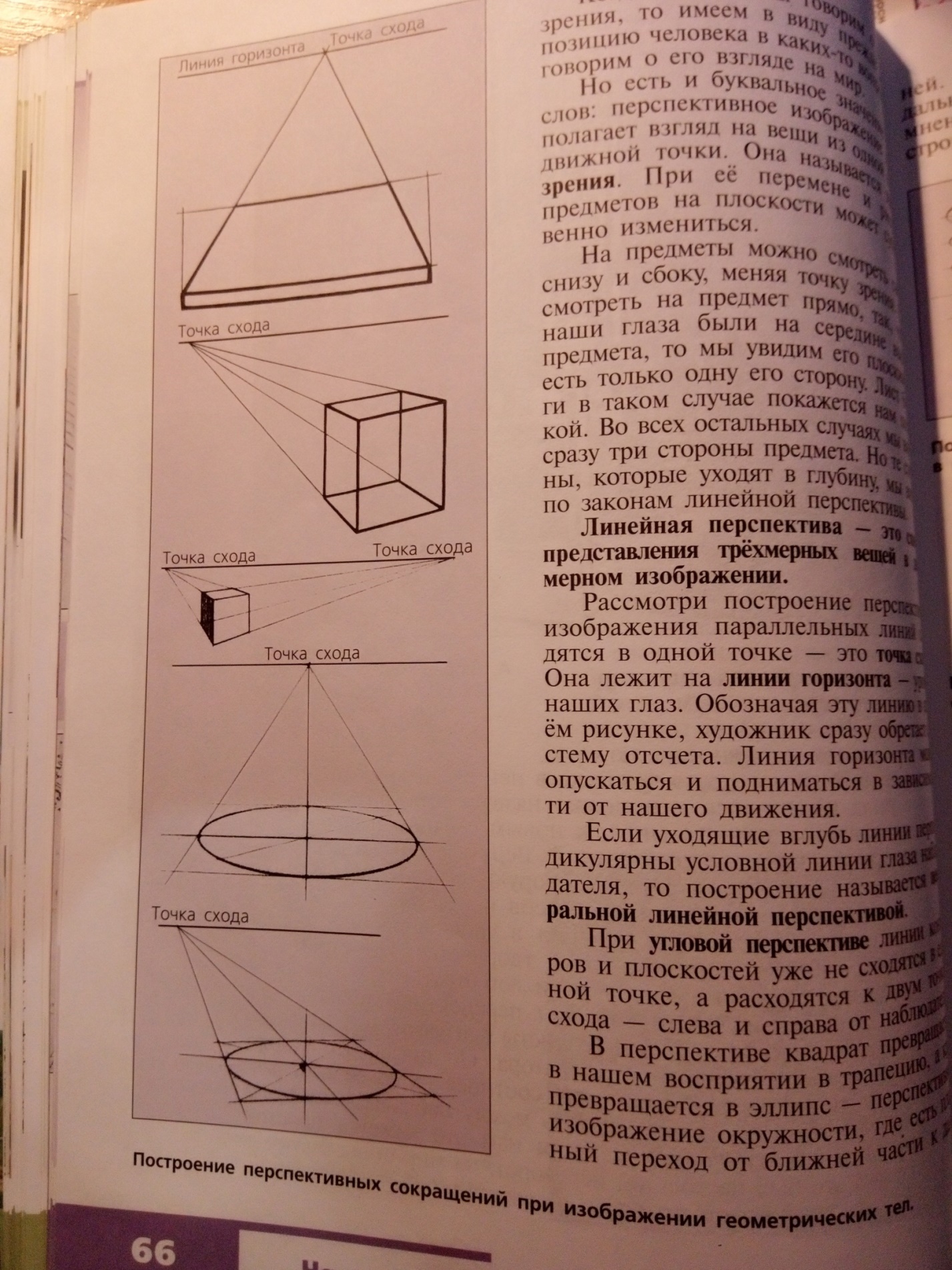 Дата прове-денияТема урокаФорма проведения урокаЗадания с указанием образовательного ресурсаФорма представления результатаДата, времяпредставления результатаТекущая аттестация, оценивание14.12«Изображение объёма на плоскости, линейная перспектива».Видео-урок. Самостоят. работа учащегося.Образовательн. рес. «Российская электронная школа» - ур. № 7 - 6кл. - теория из раздела. Если  ресурс не открывается, -  самостоятельный  поиск информации по теме урока. Ознакомиться с материалом о построении  центральной линейной перспективы и  угловой перспективы, когда линии контуров и плоскостей уже не сходятся в единой точке, а расходятся к двум точкам схода – слева и справа от наблюдателя. Перспектива как способ изображения на плоскости предметов в пространстве.Задание (по желанию): Самостоятельные упражнения по изображению геометрических тел в пространстве. Пример рисунка см.нижеФото работы  -  на почту tatiana146sosh@mail.ruили сдача работы в школе (сдать работу кл.руков.- он передаст  мне)21.12(до15час.)Фотоотчет или личная сдача